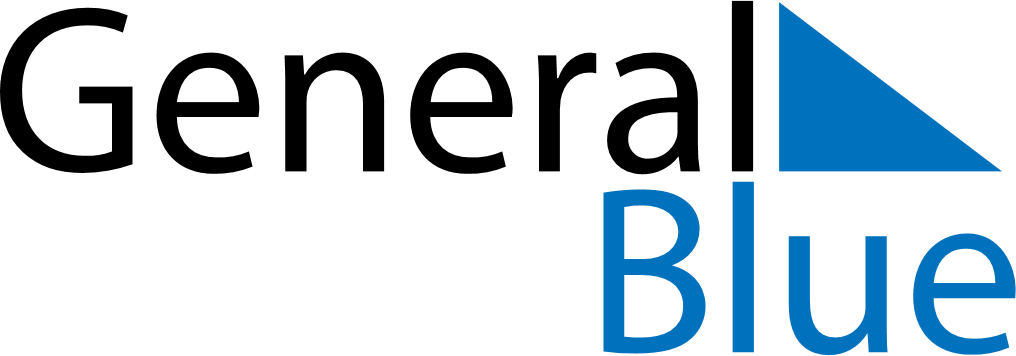 May 2018May 2018May 2018GuyanaGuyanaMONTUEWEDTHUFRISATSUN123456Labour DayArrival Day789101112131415161718192021222324252627Independence Day28293031